CÁPSULA DE ORIENTACIÓN N°9Nivel: 3º - 4° MedioUnidad o EJE N°5: Relaciones InterpersonalesOA5: Promover en su entorno relaciones interpersonales constructivas, sean esta presenciales o por medio de las redes sociales, sobre la base de análisis de situaciones, considerando los derechos de las personas acorde a los principios de la igualdad, dignidad, inclusión y no discriminación.Objetivo cápsula: Desarrollar adecuada y positivamente las relaciones interpersonales cuidándose del peligro de utilizar las redes sociales para la práctica del ciberacoso.PARA PROFUNDIZAR: (Testimonio) https://www.youtube.com/watch?v=Kl_Vh30-E6ghttps://www.unicef.org/es/end-violence/ciberacoso-que-es-y-como-detenerlohttps://www.protecciononline.com/soy-victima-de-cyberbullying-%C2%BFque-puedo-hacer/PARA COMENZAR. Te invito a ver un video sobre el ciberacoso. En el linkhttps://www.youtube.com/watch?v=FVBFyYQO2uI 2Luego Responde:¿Qué te parece el caso de la joven que sufre acoso? ¿Conoces alguna situación semejante? ¿Qué sientes al ver semejantes vivencias? ¿Cómo podemos ayudarla?____________________________________________________________________________________________________________________________________________________________________________________USANDO LAS REDES SOCIALES.¿Cómo crees tú que los jóvenes usan hoy las redes sociales?¿Cómo usas personalmente las redes sociales?__________________________________________________________________________________________¿Qué hacer en caso de Ciberacoso?Mantén la calma.Busca apoyo en tu familia o algún adulto de confianzaDenuncia y pide al proveedor del sitio web que elimine la cuenta desde la cual estás recibiendo el acoso, les puedes notificar por medio de un correo electrónico y les puedes adjuntar los correos y demás que has recibido.Solicita a tus amigos y contactos que no publiquen ningún tipo de información o fotografías tuyasNo respondas las provocaciones, podrías estar alentando y fortaleciendo al agresor. Toma control de la situación no soportando los contenidos ofensivos y denunciando los hechos. Tanto la PDI como la Fiscalía tienen un departamento que investiga los ciberdelitos, denúncialo.Es importante que el agresor sepa que lo que está haciendo es ilegal y castigado por la ley.No elimines ningún correo, chat o demás información que tenga alguna evidencia de amenaza o acoso. Tendrás respaldo en caso de que quieras hacer una denuncia.En el colegio puedes hablar con algún profesor, al que mayor confianza le tengas o al encargado de tu curso. Recuerda que puedes bloquear al remitente no deseado.Conoce tus derechos. Respeta a los demás y respétate a ti mismo.ENCUESTA. Responde Verdadero o Falso._____Los ciberacosadores son niños/as y adolescentes malos. _____La víctima debería apagar el computador y olvidarse de lo que le dijeron._____Los padres y profesores no se enteran de nada._____El ciber acoso es penado por la Ley._____Si el ciber acosador se cambia el nombre en pantalla, es imposible identificar quien es._____El ciber acosador no presenta ninguna dificultad psicológica, familiar o emocional. _____La víctima tiene un alto riesgo de sufrir depresión, ansiedad, estrés y tener ideas o conductas suicidas. _____El observador pasivo que sabe lo que le está pasando a la víctima, no tiene ninguna responsabilidad.¡HASTA LA PRÓXIMA!                                Liceo José Victorino Lastarria                                                 Rancagua                           “Formando Técnicos para el mañana”                                   Unidad de Orientación.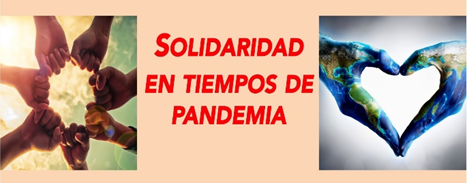 ¿Qué es el ciberacoso o ciberbullying? Es aquel hostigamiento que tiene lugar en dispositivos digitales, como teléfonos celulares, computadoras y tabletas. El ciberacoso puede ocurrir mediante mensajes de texto, textos y aplicaciones, o bien por Internet en las redes sociales, foros o juegos donde las personas pueden ver, participar o compartir contenido. Incluye enviar, publicar o compartir contenido negativo, perjudicial, falso, o cruel sobre otra persona. provocándole humillación o vergüenza. Algunos acosos por Internet pasan a ser un comportamiento ilegal o criminal.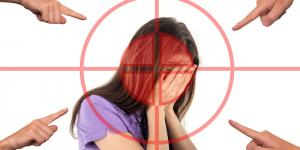 POSITIVAMENTE:NEGATIVAMENTE:1._________________________________________2._________________________________________1._________________________________________2.-________________________________________CAUSAS:El estudio del ciberbullying es relativamente reciente y son escasas las investigaciones que han indagado sobre las causas de este. Para poder contemplar las causas, deben tenerse en cuenta diversos factores, como: los valores, la educación, emocionales, sociales y factores psicológicos.Una causa irrefutable del incremento de este acoso, es el auge de las redes sociales y su facilidad de acceso sin limitación de edad.CONSECUENCIAS: Es muy significativo el daño emocional que producen estas conductas en las víctimas. Este sufrimiento emocional puede ser más elevado que el acoso a través de otros métodos, debido a que la información dañina es pública y está disponible durante las 24h, siendo muy difícil eliminar el contenido.-Estrés, ansiedad, terror, depresión, impotencia, somatización del problema con la aparición de enfermedades de todo tipo, incluso el suicidio.-Baja autoestima. sentimientos de ira. frustración e indefensión.-Nerviosismo, irritabilidad, trastornos del sueño, dificultad para concentrarse. Afectación del rendimiento escolar.CONSECUENCIAS PARA LOS ACOSADORES.Los acosadores, con estos actos, piensan que pueden conseguir la atención y aquello que quieren a partir de actos violentos y el acoso a personas que consideran más débiles. Las principales consecuencias de estas conductas son las siguientes: Dificultad para empatizar, posibilidad de que se produzca una desconexión moral, problemas por su comportamiento agresivo, dificultad para acatar las normas, conductas delictivas, ingesta de alcohol y drogas, dependencia de las nuevas tecnologías y ausentismo escolar.CONSECUENCIAS PARA LOS ACOSADORES.Los acosadores, con estos actos, piensan que pueden conseguir la atención y aquello que quieren a partir de actos violentos y el acoso a personas que consideran más débiles. Las principales consecuencias de estas conductas son las siguientes: Dificultad para empatizar, posibilidad de que se produzca una desconexión moral, problemas por su comportamiento agresivo, dificultad para acatar las normas, conductas delictivas, ingesta de alcohol y drogas, dependencia de las nuevas tecnologías y ausentismo escolar.Muchas veces cometemos errores por presión social, para pertenecer a un grupo o simplemente por aburrimiento. El problema es que, no pensamos en el de al lado, y tampoco en las graves consecuencias que pueden tener mis actos. Desarrollemos la empatía y con esto, cuidemos las relaciones con los otros. ¡No tenemos que ser todos amigos, ni pensar lo mismo! Es nuestro deber respetarnos para vivir y convivir con otrosFICHA EVIDENCIAS (Devolver resuelto  al mail del profesor jefe o devolver al retornar a clases presenciales, si no cuentas con Internet)NOMBREALUMNO_____________________________________________CURSO:_______FECHA:__________EVALÚE CON NOTA DE 1 a 7 ESTA CÁPSULA. NOTA:_________